Sol·licitud individualPREMI CÀTEDRA MANGO DE RESPONSABILITAT SOCIAL CORPORATIVA ESCI-UPF AL MILLOR TREBALL DE FI DE GRAU SOBRE TEMES DE RSC 2020-2021Dades de qui presenta la sol·licitud:Títol del treball:Nom i cognoms del tutor o tutora del treball:Certifico que el contingut del treball és original i que en sóc l’únic/a autor/a.Accepto que el meu treball pugui ser dipositat al Repositori Digital de la Biblioteca de la UPF i que se’n pugui fer difusió a través de la web de la Universitat, en el cas que ho proposi la comissió avaluadora del premi.Declaro que no vulnero cap dret de tercers ja sigui de propietat intel·lectual, industrial, secret comercial o qualsevol altre, en subscriure aquest document, ni en relació al contingut de l’obra, de manera que exonero la UPF de qualsevol obligació o responsabilitat davant qualsevol acció legal que es pugui suscitar derivada de l’obra dipositada.Així mateix, si el treball resulta guanyador, em comprometo a realitzar una presentació del treball en un acte públic organitzat pel Vicerectorat de projectes per al compromís social i la igualtat, si la situació sanitària ho permet, durant el curs acadèmic posterior.(signatura)A (lloc)....................................., .......... de ................... del 2021UNITAT DE COMUNICACIÓ I PROJECCIÓ INSTITUCIONALSPROTECCIÓ DE DADES PERSONALSResponsable del tractament: Universitat Pompeu Fabra | Plaça de la Mercè, 12. 08002 Barcelona | Telèfon: 93 542 20 00. Finalitat: realitzar la inscripció en la convocatòria al Premi Càtedra Mango de Responsabilitat Social Corporativa al millor treball de fi de grau sobre temes de RSC 2021 i gestionar-ne el desenvolupament. Les vostres dades es conservaran durant l’edició de la convocatòria corresponent i mentre es puguin derivar responsabilitats legals de la seva realització. Serà d’aplicació allò que disposi la normativa d’arxius i documentació. No obstant, la informació sobre les persones premiades es mantindrà a la pàgina web de la Universitat d’acord amb la legislació sobre transparència i les dades del treball premiat es tractaran mentre perduri la seva publicació a l’e-Repositori.
Legitimació: missió d’interès públic (d’acord amb l’article 92 de la Llei orgànica 6/2001, d’universitats).
Destinataris: les vostres dades seran tractades per la Universitat Pompeu Fabra, per la resta d’entitats co-organitzadores del premi i per proveïdors de serveis de la societat de la informació prèvia signatura de contractes de prestació de serveis que preserven la privacitat. Les dades no es cediran a d’altres tercers, excepte per al compliment d’obligacions legalment establertes. No obstant, es publicarà en la pàgina web la identificació de les persones premiades d’acord amb la legislació de procediment administratiu i la legislació sobre transparència; la identitat, fotografia i/o gravació de les persones guanyadores o participants també es podrà difondre mitjançant la pàgina web o altres mitjans de comunicació a efectes informatius i les dades incloses a les obres dipositades a l’e-Repositori podran ser consultades igualment a través d’internet per qualsevol persona arreu del món.
Drets: podeu accedir a les vostres dades; sol·licitar-ne la rectificació o la supressió i, en determinats casos, la portabilitat; oposar-vos al tractament i sol·licitar-ne la limitació, mitjançant comunicació adreçada al gerent de la Universitat (gerencia@upf.edu). Podeu contactar amb el delegat de protecció de dades de la UPF (dpd@upf.edu) per qualsevol consulta, o si considereu que els vostres drets no s’atenen correctament. En cas de no resultar satisfet podeu presentar reclamació davant de l’Autoritat Catalana de Protecció de Dades (apdcat.gencat.cat)Cognoms:Cognoms:Nom:Nom:NIF/NIE/Passaport:NIF/NIE/Passaport:Grau:Grau:Institució (indicar):	UPF	ESCI-UPF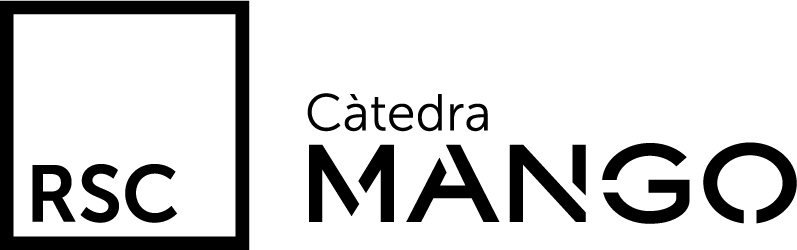 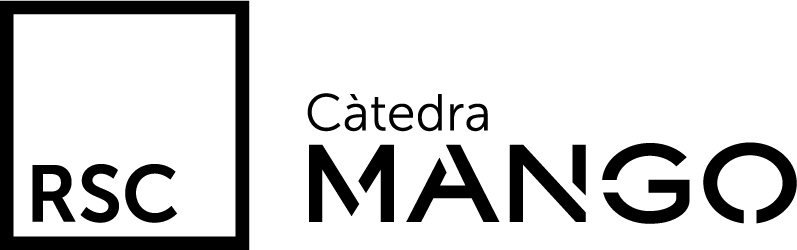 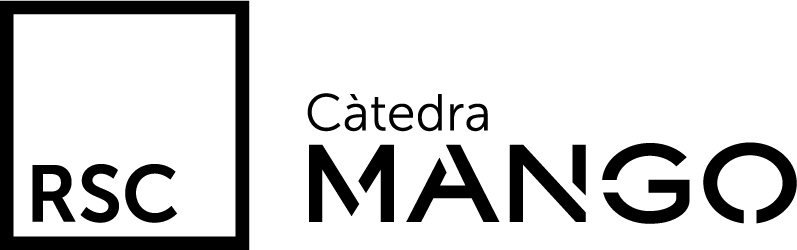 Institució (indicar):	UPF	ESCI-UPFInstitució (indicar):	UPF	ESCI-UPFInstitució (indicar):	UPF	ESCI-UPFAdreça personal:Adreça personal:Adreça personal:Adreça personal:Codi postal:Localitat:Localitat:Província:Telèfon de contacte:Telèfon de contacte:Adreça electrònica:Adreça electrònica: